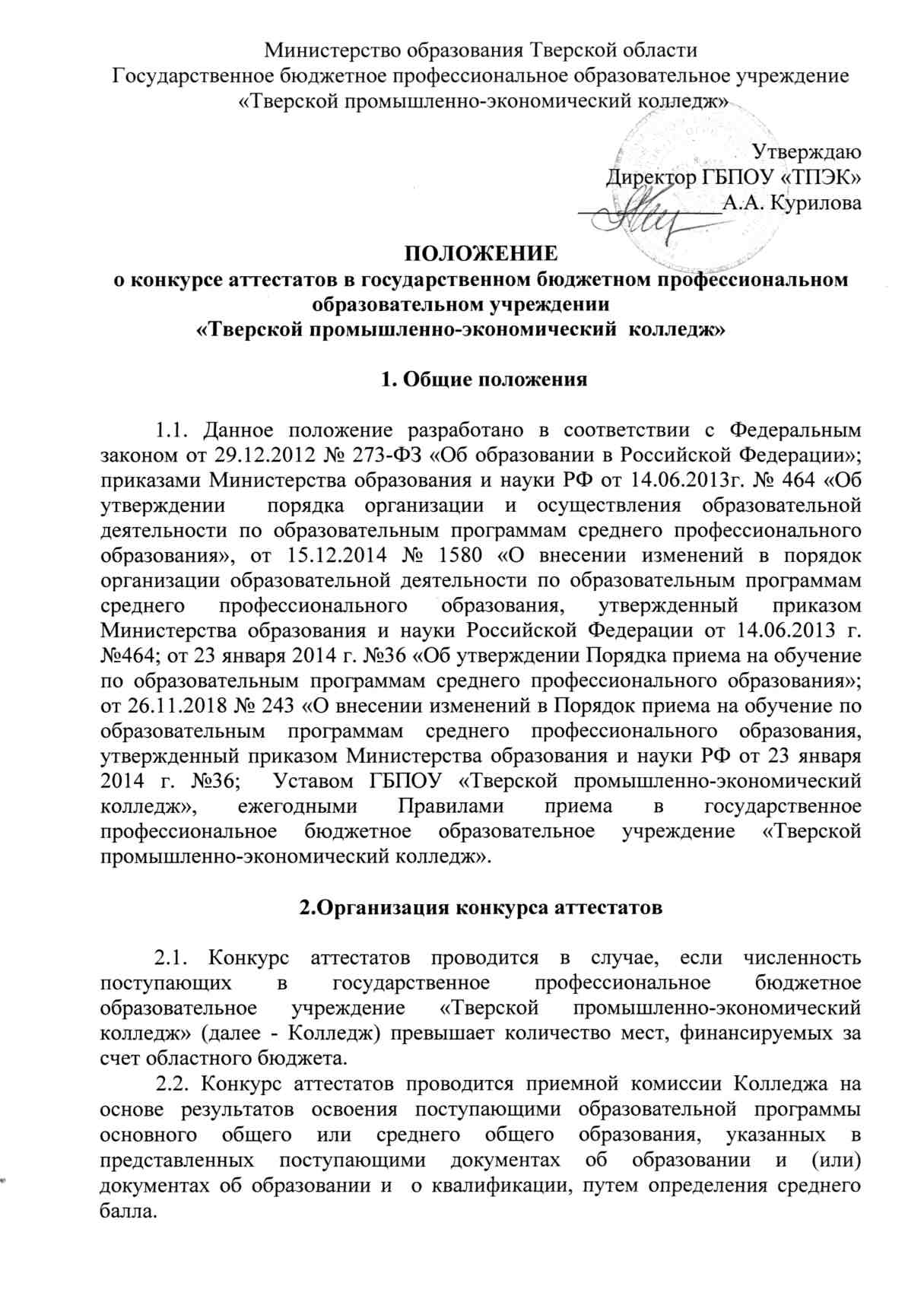 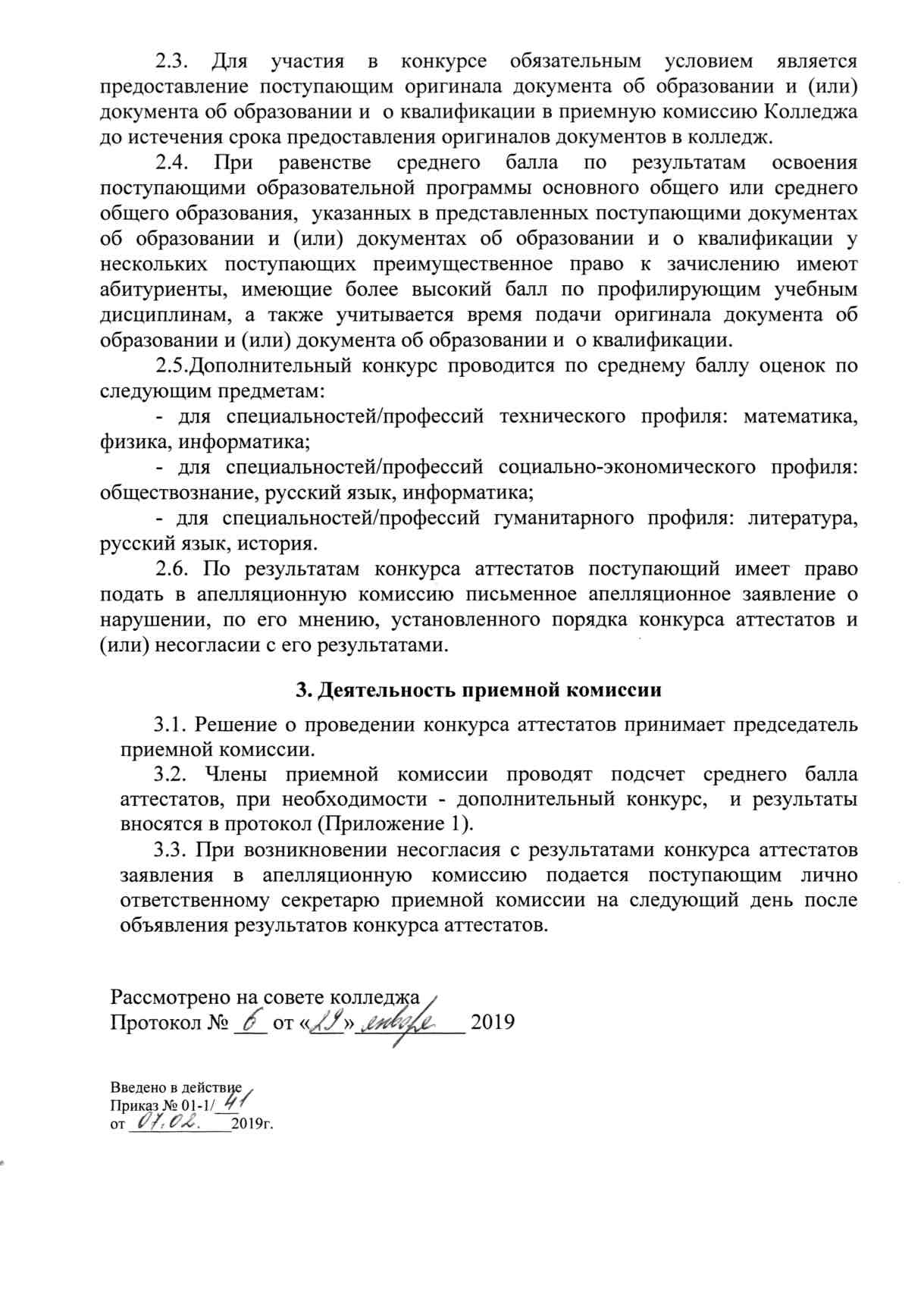 Приложение 1Протокол №___проведения конкурса аттестатов по специальности/профессии _____________________________________________________профиль обучения          технический               поступающих на обучение в _______________    учебном годуКоличество бюджетных мест_______________Председатель приемной комиссии ________________________Члены приемной комиссии             ________________________Секретарь приемной комиссии       ________________________Дата проведения конкурса аттестата ______________________№п/пФамилия, имя,отчествоСредний балл аттестатаОценки для проведениядополнительного конкурса аттестатовОценки для проведениядополнительного конкурса аттестатовОценки для проведениядополнительного конкурса аттестатовИтого№п/пФамилия, имя,отчествоСредний балл аттестатаматематикафизикаинформатика